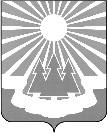 Администрация
муниципального образования
«Светогорское городское поселение»
Выборгского района Ленинградской областиПОСТАНОВЛЕНИЕО внесении изменений в Постановление администрации МО «Светогорское городское поселение» от 03.10.2011 № 254 «Об утверждении административного регламента предоставления муниципальной услуги «Консультирование представителей малого и среднего предпринимательства» В соответствии с Федеральным законом Российской Федерации от 27.07.2010 N 210-ФЗ «Об организации предоставления государственных и муниципальных услуг», Постановлением администрации МО «Светогорское городское поселение» от 09.11.2011 №304 «Об утверждении Порядка разработки и утверждения административных регламентов, Порядка организации независимой экспертизы и Порядка проведения экспертизы проектов административных регламентов в МО «Светогорское городское поселение», в целях повышения открытости и общедоступности информации по исполнению муниципальных функций и предоставлению муниципальных услуг населению МО «Светогорское городское поселение», Федеральным законом от 19.07.2018 N 204-ФЗ "О внесении изменений в Федеральный закон "Об организации предоставления государственных и муниципальных услуг» администрация МО «Светогорское городское поселение»ПОСТАНОВЛЯЕТ:Внести в административный регламент, утвержденный Постановление администрации МО «Светогорское городское поселение» от 03.10.2011 №254 «Об утверждении административного регламента предоставления муниципальной услуги «Консультирование представителей малого и среднего предпринимательства» (в редакции постановлений от 02.06.2014 №181, от 22.06.2016 №334, от 05.12.2018 №592) следующие изменения: 
1.1.   В пункте 2.6.2. исключить строки:- паспортные данные заявителя;- адрес электронной почты;- контактный телефон.1.2.    В пункте 2.6.4.  исключить фразу:- (в случае если заявление заполнено машинописным способом, заявитель дополнительно в нижней части заявления разборчиво от руки указывает свою фамилию, имя и отчество (полностью, последнее – при наличии);1.3.   Изложить п.2.8. в следующей редакции:2.8. Исчерпывающий перечень оснований для отказа в приеме документов, необходимых для предоставления муниципальной услуги:- отсутствие в заявлении фамилии, имени, отчества (последнее при наличии), почтового адреса заявителя;- неподдающийся прочтению текст, в том числе текст на иностранном языке;2. Опубликовать настоящее постановление в газете «Вуокса» и разместить на официальном сайте МО «Светогорское городское поселение» www.mo-svetogorsk.ru в разделе «Документы/Нормативные правовые акты».Контроль за исполнением настоящего постановления оставляю за собой.Глава администрации                                 			        	              С.В.ДавыдовИсполнитель: Захарова Н.Л. Согласовано: Конева Т.В.		Разослано: в дело, СЭР, регистр НПА, сайт, пресс-центр «Вуокса»№